english class iv: let’s play!1. Go to https://quizlet.com/293017471/prepositions-of-place-flash-cards/2. Leia o conteúdo dos cards.3. Clique em “Combinar” e ligue os pares.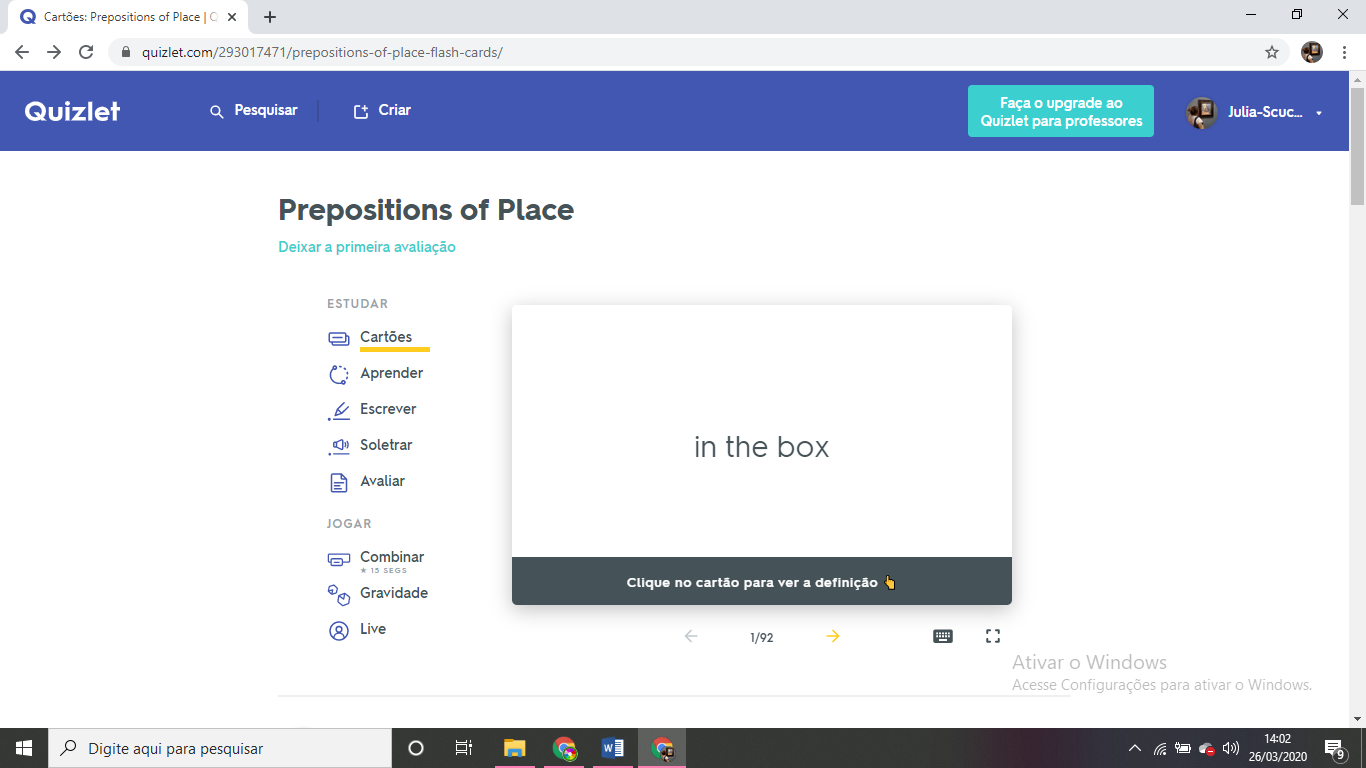 4. Registre 10 das frases que você leu (in English!).__________________________________________________________________________________________________________________________________________________________________________________________________________________________________________________________________________________________________________________________________________________________________________________________________________________________________________________________________________________________________________________________________________________________________________________________________________________________________________________________________________________________________________________________________________________________________________________________________